NEWS RELEASE　　　　　　国土交通省 神戸運輸監理部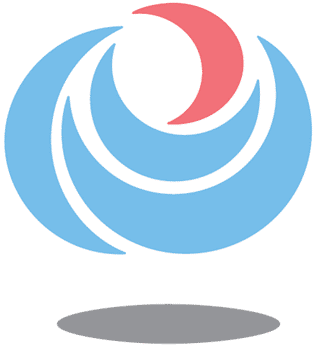 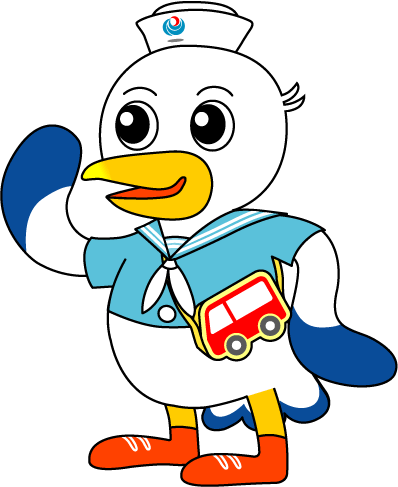 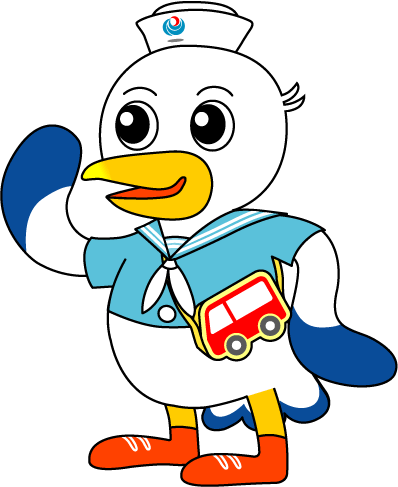 近畿運輸局・近畿経済産業局 同時発表グリーン物流セミナー（海上版）を開催します～海上輸送へのモーダルシフト推進を目指して～本セミナーは、令和５年９月１２日に開催しましたグリーン物流セミナー（鉄道版）に引き続くもので、新造船の紹介及び船内見学、並びにフェリー船社８社との個別懇談会（商談会）を通じて、物流事業関係者の方々が新たに自社の物流を見つめ直す契機としていただくことを目的としております。１　日　　時：令和５年１１月２１日（火）１３時３０分～１６時００分２　会　　場：さんふらわあターミナル（大阪）第１ターミナル「さんふらわあ くれない」船内３　内  　容：・新造船【さんふらわあ　くれない】及び事業紹介（株式会社商船三井さんふらわあ）　　　　　　　・船内見学会　　　　　　　・フェリー船社との個別懇談会（商談会）　　　　　　　※内容については現時点におけるものであり、今後変更となる場合がありますので　　　　　　　　ご了承ください。４　参加対象：物流事業関係者５　定　　員：５０名本セミナーの参加費は無料です。詳細及び参加申込は別添「グリーン物流セミナー（海上版）－海上輸送へのモーダルシフト推進を目指して－」をご覧下さい。問い合わせ先関西グリーン物流パートナーシップ会議事務局　国土交通省 神戸運輸監理部 企画推進本部 交通みらい室　　　　　　　担当　加藤、岡本　TEL（078）321-3145　国土交通省 近畿運輸局 交通政策部 環境・物流課　　　　　　　担当　丸山、小寺　TEL（06）6949-6410　経済産業省 近畿経済産業局 産業部 流通・サービス産業課　　　　　　　担当　阪谷、北野　TEL（06）6966-6025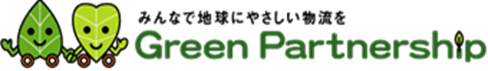 配布先兵庫県政記者クラブ神戸海運記者クラブ　　　　　　　　　　　　